Технический райдерЗаявка на проведение мероприятия «__»___________202_ г.В случае отсутствия репетиции, технические службы вызываются за 2 часа до начала мероприятия. Организатор обязан максимально соблюдать сроки проведения мероприятия.При использовании личного звукового, светового оборудование, подать список используемого оборудование не позднее, чем за 5 (пять) дней до мероприятия. Представитель «Исполнителя»                                       Представитель  «Заказчика»_________________________	________________________Приложение к техническому райдеру:Внос декораций через центральный вход категорически запрещен. Возможность вноса крупногабаритных  декораций, через служебный вход, необходимо заблаговременно согласовать с администрацией Концертного зала. В противном случае, администрация К.З. снимает с себя ответственность по размещению декораций на сцене зала.В помещениях Концертного зала употребление спиртных напитков строго запрещено.Использование пиротехники, открытого огня, мыльных пузырей, пневматических хлопушек и т.п. в Концертном зале возможно только с разрешения администрации К.З. Администрация Концертного зала оставляет за собой право, в отказе от услуг и видов работ, не оговоренных в технической заявке.5) Все участники: артисты, музыканты, ведущие, организаторы, технический персонал проводимого в Концертном зале мероприятия  (спектакль, концерт, фестиваль, семинар) проходят в зал через служебный вход. «Заказчик» ознакомлен                                               ____________________________Представитель «Исполнителя»                                       Представитель  «Заказчика»_________________________	________________________МероприятиеДата проведения, время проведения мероприятияВремя окончания мероприятия (с антрактом, без антракта)Содержание мероприятияОрганизаторОтветственный от организатора (Ф.И.О.,тел.)Информация по билетам и рекламеКоличество участников мероприятияПредполагаемое количество зрителейТехнические требования:Звуковое оборудование:Звуковое оборудование: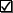 штукПортальная акустика:Портальная акустика:Портальная акустика:Портальная акустика:Портальная акустика:Линейный массив Code LA-8 (RMS 12 kWt);Линейный массив Code LA-8 (RMS 12 kWt);Микшерные пульты:Микшерные пульты:Микшерные пульты:Микшерные пульты:Микшерные пульты:Yamaha M7CL32Yamaha M7CL32Allen & Heath GL 2200, 24 канала(aux 6);Allen & Heath GL 2200, 24 канала(aux 6);Мониторы:Мониторы:4 шт. EV Eliminator 3504 шт. EV Eliminator 3504 шт. HK 12 Pr:o M A4 шт. HK 12 Pr:o M A2 шт. ElectroVoice ETX-15P2 шт. ElectroVoice ETX-15PМониторный Эквалайзеры:Мониторный Эквалайзеры:Мониторный Эквалайзеры:Мониторный Эквалайзеры:Мониторный Эквалайзеры:dbx iEQ 31, dbx 2215(всего 6 каналов)dbx iEQ 31, dbx 2215(всего 6 каналов)Динамическая обработка (компрессор-гейт)Динамическая обработка (компрессор-гейт)dbx 166 XL (2 шт. 2 канала)dbx 166 XL (2 шт. 2 канала)Процессор эффектов:Процессор эффектов:Процессор эффектов:Процессор эффектов:Процессор эффектов:Lexicon MPX 550Lexicon MPX 550TC Electronic M-One;TC Electronic M-One;Мини-диск:Мини-диск:Мини-диск:Мини-диск:Мини-диск:2 шт. TASCAM MD 350 2 шт. TASCAM MD 350 CD-диск:CD-диск:CD-диск:CD-диск:CD-диск:2 шт. DENON DN-C6202 шт. DENON DN-C620DI-BoxDI-BoxDI-BoxDI-BoxDI-BoxBehringer (всего 8 каналов)Behringer (всего 8 каналов)Басовый комбо Laney RB7 300 ВтБасовый комбо Laney RB7 300 ВтМикрофоны шнуровые:Микрофоны шнуровые:Микрофоны шнуровые:Микрофоны шнуровые:Микрофоны шнуровые:Динамические:Динамические:Динамические:Динамические:Динамические:5 шт. Shure SM 585 шт. Shure SM 584 шт. Shure 58 beta4 шт. Shure 58 beta6 шт. Shure SM 576 шт. Shure SM 57Shure PG DrumSet (PG52 1шт. bass, PG56 3шт. tom.,PG81 2шт. overhead)Shure PG DrumSet (PG52 1шт. bass, PG56 3шт. tom.,PG81 2шт. overhead)Конденсаторные:Конденсаторные:Конденсаторные:Конденсаторные:Конденсаторные:2 шт. Shure SM 872 шт. Shure SM 874 шт. Shure PGA 814 шт. Shure PGA 818 шт. Shure SM 818 шт. Shure SM 812 шт. AKG C4142 шт. AKG C4141 шт. AKG C414 (подобранная стереопара)1 шт. AKG C414 (подобранная стереопара)Конденсаторные микрофоны подвесные:Конденсаторные микрофоны подвесные:Конденсаторные микрофоны подвесные:Конденсаторные микрофоны подвесные:Конденсаторные микрофоны подвесные:2шт Audio-technica Pro 452шт Audio-technica Pro 45Микрофоны радио:Микрофоны радио:Микрофоны радио:Микрофоны радио:Микрофоны радио:2 шт. Sennheiser XLS WireLess2 шт. Sennheiser XLS WireLess1 шт. Sennheiser ew 100 head set1 шт. Sennheiser ew 100 head set5 шт. Sennheiser ewl00-G3-8655 шт. Sennheiser ewl00-G3-8654 шт. Sennheiser ewl00-G4-8654 шт. Sennheiser ewl00-G4-8652 шт. Shure QLXD SM 582 шт. Shure QLXD SM 58Стойки:Стойки:Стойки:Стойки:Стойки:16 шт. типа «журавль»16 шт. типа «журавль»2 шт. K&M «small stage»2 шт. K&M «small stage»2 шт. гитарные2 шт. гитарные1 шт. клавишная 2-х ярусная1 шт. клавишная 2-х яруснаяРояли:Рояли:Рояли:Рояли:Рояли:AUGUST FORSTERAUGUST FORSTERSTEINWAYSTEINWAYСветовое оборудование:Световое оборудование:Световое оборудование:Световое оборудование:Световое оборудование:Управление:Управление:Управление:Управление:Управление:Пульт: Compulite Dlite 24/48 (Статика Динамика)Пульт: Compulite Dlite 24/48 (Статика Динамика)Левый вынос:Левый вынос:Левый вынос:Левый вынос:Левый вынос:2шт. PAR 64  2шт. PAR 64  6 шт. SPOT DTS 1kB 6 шт. SPOT DTS 1kB 3 шт. Профильный прожектор ETC Source Four 50 750 Вт 3 шт. Профильный прожектор ETC Source Four 50 750 Вт Следящий прожектор света (пушка) 1200 Вт DTS MOONСледящий прожектор света (пушка) 1200 Вт DTS MOONПравый вынос:Правый вынос:Правый вынос:Правый вынос:Правый вынос:2шт. PAR 642шт. PAR 646 шт. SPOT DTS 1kB 6 шт. SPOT DTS 1kB 3 шт  Профильный прожектор ETC Source Four 50 750 Вт 3 шт  Профильный прожектор ETC Source Four 50 750 Вт Софиты:Софиты:Софиты:Софиты:Софиты:1 софит - Прибор с полным вращением SGM idea Spot 575 - 6 шт.1 софит - Прибор с полным вращением SGM idea Spot 575 - 6 шт.2 софит - Профильный прожектор ETC Source Four 50 750 Вт - 2 шт2 софит - Профильный прожектор ETC Source Four 50 750 Вт - 2 шт3 софит - EuroLite LED 50 RGBW - 7 шт.3 софит - EuroLite LED 50 RGBW - 7 шт.4 софит - Прибор с полным вращением; Прибор с полным вращением EuroLite LedWash RGBW - 7шт.4 софит - Прибор с полным вращением; Прибор с полным вращением EuroLite LedWash RGBW - 7шт.Прострелы:Прострелы:Прострелы:Прострелы:Прострелы:1 план - SPOT фотон 1 кВ 2 шт.;1 план - SPOT фотон 1 кВ 2 шт.;2 план - SPOT фотон 1 кВ 2 шт.;2 план - SPOT фотон 1 кВ 2 шт.;Световые эффекты:Световые эффекты:Световые эффекты:Световые эффекты:Световые эффекты:Звездное небо (чёрный задник со встроенными светодиодами управляется по DMX 512)Звездное небо (чёрный задник со встроенными светодиодами управляется по DMX 512)Прибор с полным вращением (Рампа),  Showlee LED Spot 330 - 4штПрибор с полным вращением (Рампа),  Showlee LED Spot 330 - 4штСтробоскоп с DMX управлением 1500 Вт. - 1 шт.;Стробоскоп с DMX управлением 1500 Вт. - 1 шт.;Презентационное оборудование:Презентационное оборудование:Презентационное оборудование:Презентационное оборудование:Презентационное оборудование:Проектор SANYO PLC - XF 1000 (12, 000 lum.);Проектор SANYO PLC - XF 1000 (12, 000 lum.);Экран 4:5 Elegant - M;Экран 4:5 Elegant - M;Сценическое оборудование:Сценическое оборудование:Сценическое оборудование:Сценическое оборудование:Сценическое оборудование:Стулья – 57 шт.Стулья – 57 шт.Стол журнальный -1шт.Стол журнальный -1шт.Стол раскладной – 5 штСтол раскладной – 5 штОформление сцены:Количество гримерных помещений:Начало репетиции:Технические службы (явка)Монтировщики: 1 человекЗвукооператоры: 1 человекОсветители: 1 человекМонтировщики: 1 человекЗвукооператоры: 1 человекОсветители: 1 человекМонтировщики: 1 человекЗвукооператоры: 1 человекОсветители: 1 человекМонтировщики: 1 человекЗвукооператоры: 1 человекОсветители: 1 человекДополнительные условия (пожелания)